COMITÉ D' ORGANISATION DE L' ÉVÉNEMENTAssociation RUNDIG et ses membres Dr GIUDICELLI XavierDr PLUCHON AlissonCOMITÉ SCIENTIFIQUE DE L' ÉVENEMENTPr KASSIR Radwan (CHU Nord)Dr BEKKAR Sarah (Clinique Saint-Vincent) Dr COUEFFE Xaviera (Clinique des Orchidées)Dr ROBERT Antoine (CHOR) Dr ZEMOUR Johanna (CHU Sud)INVITÉDr MANCEAU Gilles (APHP-HEGP)PARTENAIRES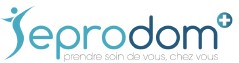 U  R  G  E  N  C  E  S	D I G E S T I V E S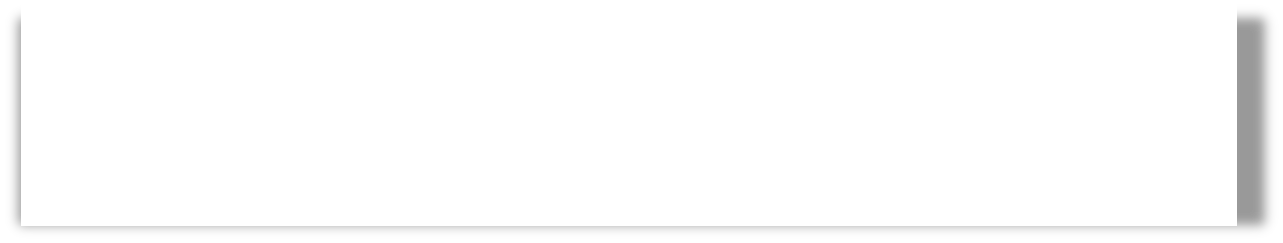 S i g m o ï d i t e sC h o l é c y s t i t e sA p p e n d i c i t e sV  e  n  d  r  e  d  i	6	m  a  i	2 0 2 2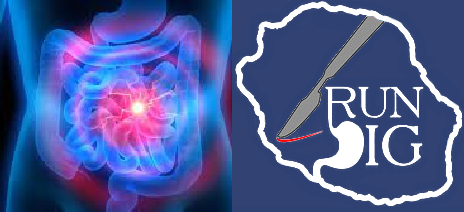 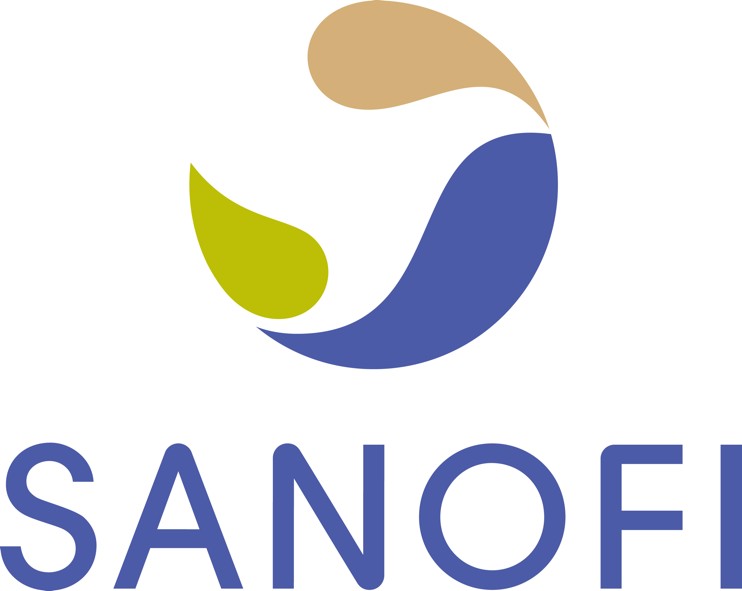 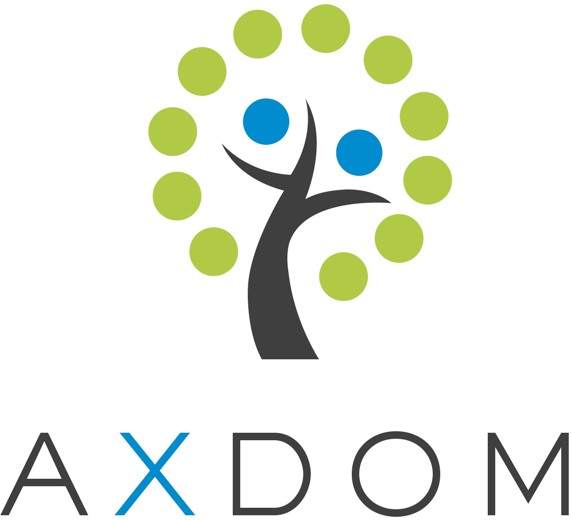 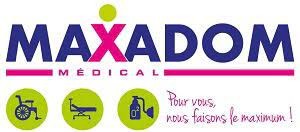 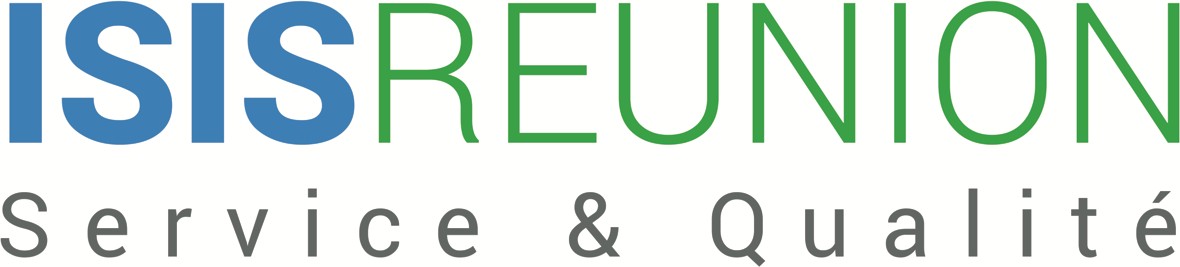 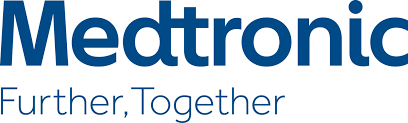 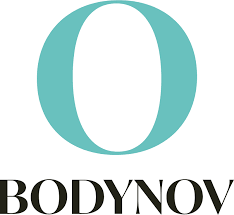 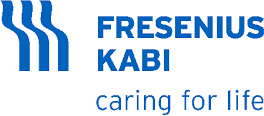 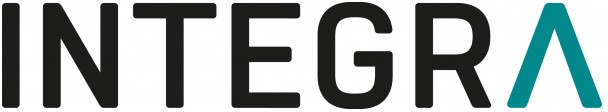 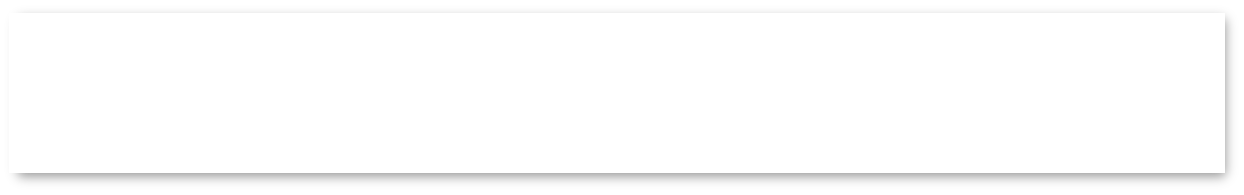 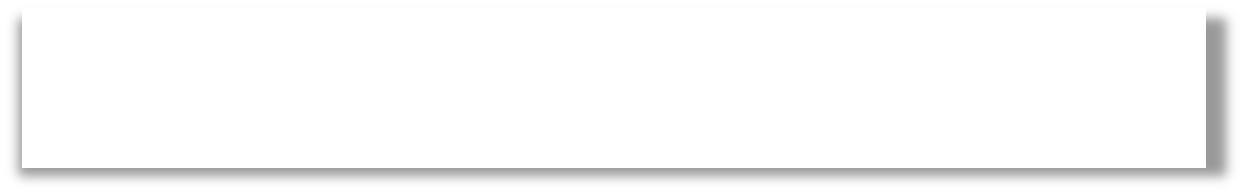 08h30 Accueil des participantsAppendicite08h45 La chirurgie est-elle toujours le GOLD standard  (Dr WEETS) 09h10 Quelle antibiothérapie probabiliste à la Réunion (Dr LAGRANGE) 09h35 Place du traitement médical et de l’ambulatoire (Dr ROY)10h00 Plastron appendiculaire: traitement en 2022 (Dr NUNZIANTE)Accès lieu75 Rue Mahatma Ghandi, St Paul 97435, La Réunion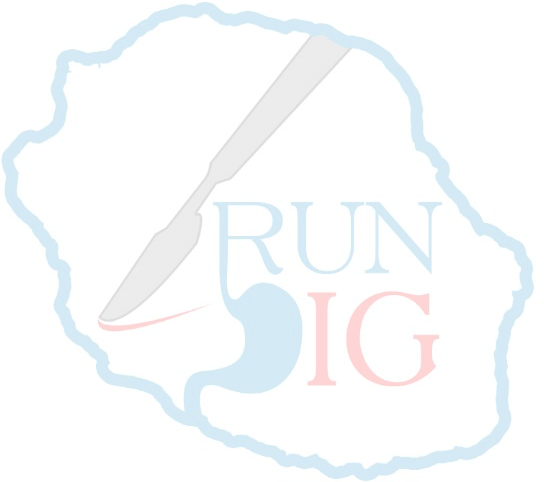 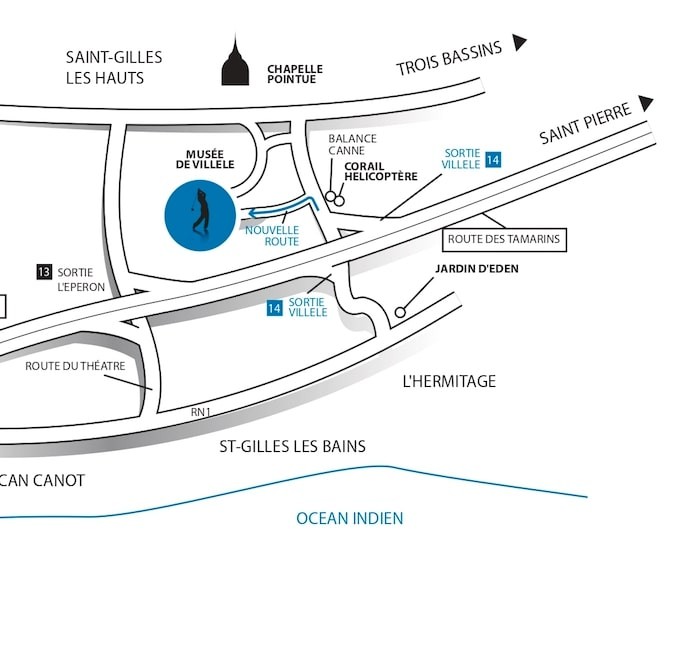 10h30 Pause et visite des standsSigmoïdite11h00 Antibiotiques en systématique ? (Dr LAGRANGE) 11h25 Nouveautés dans la prise en charge (Dr MANCEAU) 11h50 Place de la chirurgie (Dr MANCEAU)12h30 DéjeunerCholécystite14h00 CAL : Actualités des TOKYO GUIDELINES (Pr KASSIR)14h30 Place de la cholécystostomie (Dr LASALARIE)14h55 Angiocholite : Endoscopie VS chirurgie (Dr PICHARD) 15h20 Cholécystites atypiques (Dr GIUDICELLI)15h45 Pause et visite des stands Urgences Digestive chez la femme enceinte 16h15 Appendicite (Dr TRAN)16h40 Cholécystite (Dr CASTEL)17h00 AG de l’association RUNDIGInscription obligatoireInscription gratuite par mail Nombre de places l imitéContactsalisson.pluchon@chu-reunion.fr xavier.giudicelli@chu-reunion.fr